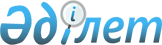 О внесении изменений и дополнения в приказ Министра здравоохранения и социального развития Республики Казахстан от 20 января 2016 года № 34 "Об определении перечня, форм, сроков представления финансовой и иной отчетности Государственным фондом социального страхования и Государственной корпорацией "Правительство для граждан"
					
			Утративший силу
			
			
		
					Приказ Министра труда и социальной защиты населения Республики Казахстан от 29 августа 2018 года № 382. Зарегистрирован в Министерстве юстиции Республики Казахстан 4 октября 2018 года № 17478. Утратил силу приказом Министра труда и социальной защиты населения Республики Казахстан от 17 марта 2020 года № 101.
      Сноска. Утратил силу приказом Министра труда и социальной защиты населения РК от 17.03.2020 № 101 (вводится в действие с 01.01.2020).
      В соответствии с подпунктом 2) статьи 11 Закона Республики Казахстан от 25 апреля 2003 года "Об обязательном социальном страховании" ПРИКАЗЫВАЮ:
      1. Внести в приказ Министра здравоохранения и социального развития Республики Казахстан от 20 января 2016 года № 34 "Об определении перечня, форм, сроков представления финансовой и иной отчетности Государственным фондом социального страхования и Государственной корпорацией "Правительство для граждан" (зарегистрирован в Реестре государственной регистрации нормативных правовых актов под № 13192, опубликован в информационно-правовой системе "Әділет" 11 марта 2016 года) следующие изменения и дополнение:
      пункт 1 изложить в следующей редакции: 
      "1. Определить:
      1) перечень, сроки представления финансовой и иной отчетности Государственным фондом социального страхования и Государственной корпорацией "Правительство для граждан" согласно приложению 1 к настоящему приказу;
      2) форму "Отчет по активам и пассивам акционерного общества "Государственный фонд социального страхования" согласно приложению 2 к настоящему приказу; 
      3) форму "Отчет о поступлении и использовании активов акционерного общества "Государственный фонд социального страхования" согласно приложению 3 к настоящему приказу; 
      4) форму "Отчет о структуре инвестиционного портфеля активов акционерного общества "Государственный фонд социального страхования" по видам финансовых инструментов" согласно приложению 4 к настоящему приказу; 
      5) форму "Прогноз движения активов акционерного общества "Государственный фонд социального страхования" согласно приложению 5 к настоящему приказу;
      6) форму "Сведения о суммах социальных отчислений и пени, поступивших в акционерное общество "Государственный фонд социального страхования", и числе участников системы обязательного социального страхования", согласно приложению 6 к настоящему приказу; 
      7) форму "Сведения о числе получателей и суммах социальных выплат из акционерного общества "Государственный фонд социального страхования" согласно приложению 7 к настоящему приказу; 
      8) форму "Сведения о средних размерах назначенных социальных выплат из акционерного общества "Государственный фонд социального страхования" согласно приложению 8 к настоящему приказу;
      9) форму "Динамика численности получателей и сумм социальных выплат из акционерного общества "Государственный фонд социального страхования" по видам социальных рисков" согласно приложению 9 к настоящему приказу;
      10) форму "Сведения о поступивших возвратах излишне зачисленных (выплаченных) сумм социальных выплат в акционерное общество "Государственный фонд социального страхования" согласно приложению 10 к настоящему приказу.";
      приложения 1, 3, 4, 5, 6, 7, 8, 9, 10 к указанному приказу, изложить в новой редакции согласно приложениям 1, 2, 3, 4, 5, 6, 7, 8, 9 к настоящему приказу;
      приложение 2 к указанному приказу исключить;
      дополнить приложением 10 согласно приложению 10 к настоящему приказу.
      2. Департаменту социального обеспечения и социального страхования Министерства труда и социальной защиты населения Республики Казахстан в установленном законодательством порядке обеспечить:
      1) государственную регистрацию настоящего приказа в Министерстве юстиции Республики Казахстан;
      2) в течение десяти календарных дней со дня государственной регистрации настоящего приказа направление егов электронном виде на казахском и русском языках в Республиканское государственное предприятие на праве хозяйственного ведения "Республиканский центр правовой информации" для официального опубликования и включения в Эталонный контрольный банк нормативных правовых актов Республики Казахстан;
      3) в течение десяти календарных дней после государственной регистрации настоящего приказа направление его копии на официальное опубликование в периодические печатные издания; 
      4) размещение настоящего приказа на интернет-ресурсе Министерства труда и социальной защиты населения Республики Казахстан после его официального опубликования;
      5) в течение десяти рабочих дней после государственной регистрации настоящего приказа представление в Департамент юридической службы Министерства труда и социальной защиты населения Республики Казахстан сведений об исполнении мероприятий, предусмотренных подпунктами 1), 2), 3) и 4) настоящего пункта.
      3. Контроль за исполнением настоящего приказа возложить на вице-министра труда и социальной защиты населения Республики Казахстан Жакупову С.К.
      4. Настоящий приказ вводится в действие по истечении десяти календарных дней со дня его первого официального опубликования. Перечень, сроки представления финансовой и иной отчетности Государственным фондом социального страхования и Государственной корпорацией "Правительство для граждан" Отчет по активам и пассивам акционерного общества "Государственный фонд социального страхования"
      Отчетный период: ________ месяц 20___ года
      Индекс: форма № 2-ф
      Периодичность: ежемесячная
      Кто представляет: акционерное общество "Государственный фонд социального страхования"
      Куда представляется: в Министерство труда и социальной защиты населения Республики Казахстан
      Срок представления: 7 числа календарного месяца, следующего за отчетным месяцем
      форма № 2-ф
      Президент акционерного общества
      "Государственный фонд социального страхования" 
      _________________________________________________________________________
                   Фамилия, имя, отчество (при его наличии)             (подпись)
      Главный бухгалтер (Руководитель структурного подразделения)
      _________________________________________________________________________
                   Фамилия, имя, отчество (при его наличии)             (подпись)
      Место печати 
      Пояснение по заполнению формы № 2-ф "Отчет по активам и пассивам акционерного общества "Государственный фонд социального страхования" приведено в приложении к настоящему Отчету Пояснение по заполнению формы № 2-ф "Отчет по активам и пассивам акционерного общества "Государственный фонд социального страхования"
      1. Форма № 2-ф "Отчет по активам и пассивам акционерного общества "Государственный фонд социального страхования" (далее – форма № 2-ф) представляется акционерным обществом "Государственный фонд социального страхования" (далее – Фонд) в Министерство труда и социальной защиты населения Республики Казахстан ежемесячно не позднее 7 числа календарного месяца, следующего за отчетным месяцем. 
      2. Форма № 2-ф подписывается первым руководителем (в период его отсутствия – лицом, его замещающим), главным бухгалтером и руководителем структурного подразделения, которые обеспечивают достоверность данных в финансовой отчетности и своевременность ее представления, и заверяется печатью Фонда. 
      3. Форма № 2-ф заполняется следующим образом: 
      в столбце 1 "№" указывается номер по порядку. Последующая информация указывается без прерывания нумерации по порядку; 
      по строке 8 "Итого активов" указывается итоговая сумма по всем статьям активов, указанных в строках 1,2,3,4,5,6,7;
      по строке 9 "Обязательства по социальным выплатам всего, в том числе:" указываются средства, необходимые для осуществления социальных выплат, переданные на счет Государственной корпорации "Правительство для граждан";
      по строке 12 "Провизии" указывается приведенная стоимость будущих социальных выплат получателям с использованием актуарных расчетов;
      по строке 13 "Резервы" указывается разность активов и провизии Фонда;
      по строке 14 "Резервы переоценки финансовых инструментов" указывается разница между чистой ценой приобретения финансовых инструментов и его рыночной стоимостью, полученной на основании данных Казахстанской фондовой биржи;
      по строке 15 "Минимально требуемый размер резерва" в размере не менее десяти процентов от размера провизии;
      по строке 16 "Итого пассивов" указывается итоговая сумма по всем статьям пассивов, указанных в строках 9,10,11,12,13,14,15. Отчет о поступлении и использовании активов акционерного общества "Государственный фонд социального страхования"
      Отчетный период: ___ квартал 20___ года
      Индекс: форма № 3-ф
      Периодичность: ежеквартальная
      Кто представляет: акционерное общество "Государственный фонд социального страхования"
      Куда представляется: в Министерство труда и социальной защиты населения Республики Казахстан
      Срок представления: 15 числа календарного месяца, следующего за отчетным кварталом
      Форма № 3-ф
      Президент акционерного общества
      "Государственный фонд социального страхования" 
      ___________________________Фамилия, имя, отчество (при его наличии) (подпись)
      Главный бухгалтер (Руководитель структурного подразделения) 
      ______________________ Фамилия, имя, отчество (при его наличии) (подпись)
      Место печати 
      Пояснение по заполнению формы № 3-ф "Отчет о поступлении и использовании активов акционерного общества "Государственный фонд социального страхования" приведено в приложении к настоящему Отчету Пояснение по заполнению формы № 3-ф "Отчет о поступлении и использовании активов акционерного общества "Государственный фонд социального страхования"
      1. Форма № 3-ф "Отчет о поступлении и использовании активов акционерного общества "Государственный фонд социального страхования" (далее – форма № 3-ф) представляется акционерным обществом "Государственный фонд социального страхования" (далее – Фонд) в Министерство труда и социальной защиты населения Республики Казахстан ежеквартально не позднее 15 числа календарного месяца, следующего за отчетным кварталом. 
      2. Форма № 3-ф подписывается первым руководителем (в период его отсутствия – лицом, его замещающим), главным бухгалтером и руководителем структурного подразделения, которые обеспечивают достоверность данных в финансовой отчетности и своевременность ее представления, и заверяется печатью Фонда.
      3. Форма заполняется следующим образом:
      в столбце 1 "№" указывается номер по порядку. Последующая информация указывается без прерывания нумерации по порядку;
      в графе 2 "Поступление активов" указывается итоговая сумма активов (графы 2.1, 2.2, 2.3, 2.4);
      в графе 3.1 "Социальные выплаты, всего:" указываются средства, необходимые для осуществления социальных выплат, переданные на счет Государственной корпорации "Правительство для граждан";
      в графе 3.2 указывается возврат излишне (ошибочно) уплаченных сумм социальных отчислений и (или) пени за несвоевременную и (или) неполную уплату социальных отчислений, а также иных ошибочно зачисленных средств, переданные на счет Государственной корпорации "Правительство для граждан"; 
      в графе 3.3 указывается комиссионное вознаграждение на обеспечение деятельности акционерного общества "Государственный фонд социального страхования"; 
      в графе 3.4 указывается сумма приобретения финансовых инструментов;
      в графе 4 "Активы на конец квартала (стр.1+стр.2-стр.3)" указывается итоговая сумма активов на конец квартала за минусом средств, переданных на счет Государственной корпорации "Правительство для граждан" на осуществление социальных выплат. Отчет о структуре инвестиционного портфеля активов акционерного общества "Государственный фонд социального страхования" по видам финансовых инструментов
      Отчетный период: ___ квартал 20___ года
      Индекс: форма № 4-фи
      Периодичность: ежеквартальная 
      Кто представляет: акционерное общество "Государственный фонд социального страхования" 
      Куда представляется: в Министерство труда и социальной защиты населения Республики Казахстан
      Срок представления: 15 числа календарного месяца, следующего за отчетным кварталом
      форма № 4-фи
      продолжение таблицы
      продолжение таблицы
      Президент акционерного общества
      "Государственный фонд социального страхования" 
      __________________________________________________________________________
                   Фамилия, имя, отчество (при его наличии)             (подпись)
      Главный бухгалтер (Руководитель структурного подразделения) 
      __________________________________________________________________________
                   Фамилия, имя, отчество (при его наличии)             (подпись)
      Место печати 
      Пояснение по заполнению формы № 4-фи "Отчет о структуре инвестиционного портфеля активов акционерного общества "Государственный фонд социального страхования" по видам финансовых инструментов" приведено в приложении к настоящему Отчету Пояснение по заполнению формы № 4-фи "Отчет о структуре инвестиционного портфеля активов акционерного общества "Государственный фонд социального страхования" по видам финансовых инструментов"
      1. Форма № 4-фи "Отчет о структуре инвестиционного портфеля активов акционерного общества "Государственный фонд социального страхования" по видам финансовых инструментов" (далее – форма № 4-фи) представляется акционерным обществом "Государственный фонд социального страхования" (далее – Фонд) в Министерство труда и социальной защиты населения Республики Казахстан ежеквартально не позднее 15 числа календарного месяца, следующего за отчетным кварталом.
      2. Форма № 4-фи подписывается первым руководителем (в период его отсутствия – лицом, его замещающим), главным бухгалтером и руководителем структурного подразделения, которые обеспечивают достоверность данных в финансовой отчетности и своевременность ее представления, и заверяется печатью Фонда.
      3. Форма № 4-фи заполняется следующим образом:
      в столбце 1 "№" указывается номер по порядку. Последующая информация указывается без прерывания нумерации по порядку;
      в столбцах 2 – 8 "Структура портфеля" указываются характеристики финансового инструмента, приобретенного за счет активов Фонда;
      в столбцах 9 – 15 "Структура портфеля" указываются параметры сделки по приобретению финансового инструмента.
      в столбцах 16 – 19 "Структура портфеля" указываются текущее состояние финансового инструмента на отчетную дату.
      в строках будут отражены наименования финансовых инструментов. Прогноз движения активов акционерного общества "Государственный фонд социального страхования"
      Отчетный период: на ___________________ годы
      Индекс: форма № 5-а
      Периодичность: ежегодно
      Кто представляет: акционерное общество "Государственный фонд социального страхования"
      Куда представляется: в Министерство труда и социальной защиты населения Республики Казахстан
      Срок представления: ежегодно до 30 апреля года, следующего за отчетным годом
      Форма № 5-а
      Президент акционерного общества
      "Государственный фонд социального страхования" 
      __________________________________________________________________________
                   Фамилия, имя, отчество (при его наличии)             (подпись)
      Руководитель структурного подразделения 
      ________________________________________________________________________
                   Фамилия, имя, отчество (при его наличии)             (подпись)
      Место печати 
      Пояснение по заполнению формы № 5-а "Прогноз движения активов акционерного общества "Государственный фонд социального страхования" приведено в приложении к настоящему Отчету Пояснение по заполнению формы № 5-а "Прогноз движения активов акционерного общества "Государственный фонд социального страхования"
      1. Форма № 5-а "Прогноз движения активов акционерного общества "Государственный фонд социального страхования" (далее – форма № 5-а) и актуарный отчет представляются акционерным обществом "Государственный фонд социального страхования" (далее – Фонд) в Министерство труда и социальной защиты населения Республики Казахстан ежегодно до 30 апреля года, следующего за отчетным годом.
      2. Форма № 5-а и актуарный отчет подписываются первым руководителем (в период его отсутствия – лицом, его замещающим) и руководителем подразделения, в функции которого входит оценка финансовой устойчивости Фонда, которые обеспечивают достоверность данных в отчетности и своевременность еҰ представления, и заверяются печатью Фонда. 
      3. Актуарный отчет об оценке финансовой устойчивости Фонда осуществляется как минимум на пятидесятилетний прогнозный период в пессимистичном, реалистичном и оптимистичном вариантах. В отчете необходимо привести использованные статистические данные и актуарные допущения. Сведения о суммах социальных отчислений и пени, поступивших в акционерное общество "Государственный фонд социального страхования", и числе участников системы обязательного социального страхования
      Отчетный период: 20___ г.
      Индекс: форма № 6-со
      Периодичность: ежемесячная, ежеквартальная, полугодовая, годовая
      Кто представляет: акционерное общество "Государственный фонд социального страхования"
      Куда представляется: в Министерство труда и социальной защиты населения Республики Казахстан
      Срок представления: 7 числа календарного месяца, следующего за отчетным
      Форма № 6-со
      Президент акционерного общества 
      "Государственный фонд социального страхования" 
      _________________________________________________________________________
                   Фамилия, имя, отчество (при его наличии)             (подпись)
      Руководитель структурного подразделения 
      _________________________________________________________________________
                   Фамилия, имя, отчество (при его наличии)             (подпись)
      Место печати 
      Пояснение по заполнению формы № 6-со "Сведения о суммах социальных отчислений и пени, поступивших в акционерное общество "Государственный фонд социального страхования", и числе участников системы обязательного социального страхования" приведено в приложении к настоящему Отчету Пояснение по заполнению формы № 6-со "Сведения о суммах социальных отчислений и пени, поступивших в акционерное общество "Государственный фонд социального страхования", и числе участников системы обязательного социального страхования"
      1. Форма № 6-со "Сведения о суммах социальных отчислений и пени, поступивших в акционерное общество "Государственный фонд социального страхования", и числе участников системы обязательного социального страхования" (далее – Форма № 6-со) разработана в соответствии с подпунктом 2) статьи 11 Закона Республики Казахстан от 25 апреля 2003 года "Об обязательном социальном страховании".
      2. Форма № 6-со представляется акционерным обществом "Государственный фонд социального страхования" (далее – Фонд) в Министерство труда и социальной защиты населения Республики Казахстан со следующей периодичностью:
      1) ежемесячно – не позднее 7 числа календарного месяца, следующего за отчетным месяцем;
      2) ежеквартально, за 9 месяцев – не позднее 7 числа календарного месяца, следующего за отчетным периодом (квартал, 9 месяцев);
      3) один раз в полугодие, год – не позднее 15 числа календарного месяца, следующего за отчетным периодом (полугодие, год).
      3. Форма № 6-со подписывается первым руководителем (в период его отсутствия – лицом, его замещающим) и руководителем структурного подразделения, которые обеспечивают достоверность данных в финансовой отчетности и своевременность ее представления, и заверяется печатью Фонда.
      4. Форма № 6-со заполняется следующим образом:
      В столбцах 2, 3 "Сумма социальных отчислений", "Пеня" - учет поступлений социальных отчислений, пени за участника системы обязательного социального страхования, за которого производились социальные отчисления, ведется по области, из которой поступают отчисления на дату последнего платежа;
      в случае поступления социальных отчислений, пени за участника системы обязательного социального страхования, за которого производились социальные отчисления, из нескольких областей (от разных работодателей) суммы поступивших социальных отчислений, пени суммировать и отражать по области, откуда поступило последнее отчисление;
      в столбце 4 "Число участников (тыс. человек)" в каждом отчетном периоде (месяц, квартал, полугодие, 9 месяцев, год, за последние 24 месяца на отчетную дату) учитываются все участники системы обязательного социального страхования, за которых в отчетном периоде была произведена уплата социальных отчислений, учтенные хотя бы один раз, независимо от того, продолжаются ли социальные отчисления или прекращены. Сведения о числе получателей и суммах социальных выплат из акционерного общества "Государственный фонд социального страхования"
      Отчетный период: 20___ г.
      Индекс: форма № 7-св
      Периодичность: ежемесячная, ежеквартальная, полугодовая, годовая
      Кто представляет: акционерное общество "Государственный фонд социального страхования"
      Куда представляется: в Министерство труда и социальной защиты населения Республики Казахстан
      Срок представления: 7 числа календарного месяца, следующего за отчетным месяцем
      Форма № 7-св
      Президент акционерного общества "Государственный фонд социального страхования" 
      __________________________________________________________________________
                   Фамилия, имя, отчество (при его наличии)             (подпись)
      Руководитель структурного подразделения 
      __________________________________________________________________________
                   Фамилия, имя, отчество (при его наличии)             (подпись)
      Место печати 
      Пояснение по заполнению формы № 7-св "Сведения о числе получателей и суммах социальных выплат из акционерного общества "Государственный фонд социального страхования" приведено в приложении к настоящему Отчету Пояснение по заполнению формы № 7-св "Сведения о числе получателей и суммах социальных выплат из акционерного общества "Государственный фонд социального страхования"
      1. Форма № 7-св "Сведения о числе получателей и суммах социальных выплат из акционерного общества "Государственный фонд социального страхования" (далее – форма № 7-св) представляется акционерным обществом "Государственный фонд социального страхования" (далее – Фонд) в Министерство труда и социальной защиты населения Республики Казахстан со следующей периодичностью:
      1) ежемесячно – не позднее 7 числа календарного месяца, следующего за отчетным месяцем;
      2) ежеквартально, за 9 месяцев – не позднее 7 числа календарного месяца, следующего за отчетным периодом (квартал, 9 месяцев);
      3) один раз в полугодие, год – не позднее 15 числа календарного месяца, следующего за отчетным периодом (полугодие, год).
      2. Форма № 7-св подписывается первым руководителем (в период его отсутствия – лицом, его замещающим) и руководителем структурного подразделения, которые обеспечивают достоверность данных в отчетности и своевременность ее представления, и заверяется печатью Фонда.
      3. Форма № 7-св заполняется следующим образом:
      при формировании данного отчета в каждом отчетном периоде (месяц, квартал, полугодие, 9 месяцев, год) учитываются все получатели социальных выплат (учтенные хотя бы один раз в отчетном периоде), которым в отчетном периоде была осуществлена социальная выплата, независимо от того продолжается она или прекращена.
      При этом сумма осуществленных социальных выплат в отчетном периоде отражается без учета удержаний обязательных пенсионных взносов.
      В случае выделения долей социальной выплаты по потере кормильца учитывается один получатель по области, в которой находится основное дело. Сведения о средних размерах назначенных социальных выплат из акционерного общества "Государственный фонд социального страхования"
      Отчетный период: 20___ г.
      Индекс: форма № 8-ср
      Периодичность: ежемесячная, ежеквартальная, полугодовая, годовая
      Кто представляет: акционерное общество "Государственный фонд социального страхования"
      Куда представляется: в Министерство труда и социальной защиты населения Республики Казахстан
      Срок представления: 7 числа календарного месяца, следующего за отчетным месяцем
      Форма № 8-ср
      Президент акционерного общества 
      "Государственный фонд социального страхования" 
      __________________________________________________________________________
                         Фамилия, имя, отчество (при его наличии)       (подпись)
      Руководитель структурного подразделения 
      __________________________________________________________________________
                         Фамилия, имя, отчество (при его наличии)       (подпись)
      Место печати 
      Пояснение по заполнению формы № 7-ср "Сведения о средних размерах назначенных социальных выплат из акционерного общества "Государственный фонд социального страхования" приведено в приложении к настоящему Отчету Пояснение по заполнению формы отчетности № 8-ср "Сведения о средних размерах назначенных социальных выплат из акционерного общества "Государственный фонд социального страхования"
      1. Форма № 8-ср "Сведения о средних размерах назначенных социальных выплат из акционерного общества "Государственный фонд социального страхования" (далее – форма № 8-ср) представляется акционерным обществом "Государственный фонд социального страхования" (далее – Фонд) в Министерство труда и социальной защиты населения Республики Казахстан со следующей периодичностью:
      1) ежемесячно – не позднее 7 числа календарного месяца, следующего за отчетным периодом (месяц); 
      2) ежеквартально, за 9 месяцев – не позднее 7 числа календарного месяца, следующего за отчетным периодом (квартал, 9 месяцев);
      3) один раз в полугодие, год – не позднее 15 числа календарного месяца, следующего за отчетным периодом (полугодие, год).
      2. Форма № 8-ср подписывается первым руководителем (в период его отсутствия – лицом, его замещающим) и руководителем структурного подразделения, которые обеспечивают достоверность данных в отчетности и своевременность ее представления, и заверяется печатью Фонда.
      3. Форма № 8-ср заполняется следующим образом: 
      при формировании данного отчета в каждом отчетном периоде (месяц, квартал, полугодие, 9 месяцев, год) учитываются средние размеры назначенных социальных выплат за отчетный период. 
      Методика расчета средних размеров назначенных социальных выплат за отчетный период определяется как средневзвешенная величина назначенных размеров социальных выплат за отчетный период: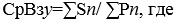 
      СрВз - средневзвешенный размер социальных выплат за отчетный период;
      y – вид назначенной социальной выплаты;
      Sn – сумма назначенной социальной выплаты y за отчетный период;
      Pn – количество получателей за отчетный период;
      n – период назначенной социальной выплаты y. Динамика численности получателей и сумм социальных выплат из акционерного общества "Государственный фонд социального страхования" по видам социальных рисков
      Отчетный период: ________ месяц 20___ года
      Индекс: форма № 9-д
      Периодичность: ежемесячная
      Кто представляет: акционерное общество "Государственный фонд социального страхования"
      Куда представляется: в Министерство труда и социальной защиты населения Республики Казахстан 
      Срок представления: 7 числа календарного месяца, следующего за отчетным месяцем
      форма № 9-д
      Президент акционерного общества 
      "Государственный фонд социального страхования" 
      _________________________________________________________________________
                   Фамилия, имя, отчество (при его наличии)             (подпись)
      Руководитель структурного подразделения
      _________________________________________________________________________
                   Фамилия, имя, отчество (при его наличии)             (подпись)
      Место печати 
      Пояснение по заполнению формы № 9-д "Динамика численности получателей и сумм социальных выплат из акционерного общества "Государственный фонд социального страхования" по видам социальных рисков" приведено в приложении к настоящему Отчету Пояснение по заполнению формы отчетности № 9-д "Динамика численности получателей и сумм социальных выплат из акционерного общества "Государственный фонд социального страхования" по видам социальных рисков"
      1. Форма № 9-д "Динамика численности получателей и сумм социальных выплат из акционерного общества "Государственный фонд социального страхования" по видам социальных рисков" (далее – форма № 9-д) представляется акционерным обществом "Государственный фонд социального страхования" (далее – Фонд) в Министерство труда и социальной защиты населения Республики Казахстан ежемесячно – не позднее 7 числа календарного месяца, следующего за отчетным месяцем.
      2. Форма № 9-д подписывается первым руководителем (в период его отсутствия – лицом, его замещающим) и руководителем структурного подразделения, которые обеспечивают достоверность данных в отчетности и своевременность ее представления, и заверяется печатью Фонда.
      3. Форма № 9-дзаполняется следующим образом:
      по строке "численность получателей на начало месяца" - отражается численность получателей социальной выплаты на начало отчетного периода;
      по строке "сумма выплат" - отражается сумма фактически произведенных социальных выплат получателям по всем видам социальных рисков в отчетном месяце;
      по строке "назначение" - отражается численность вновь назначенных получателей, впервые включенных на социальные выплаты в отчетном месяце;
      по строке "сумма социальных выплат для назначенных" - отражается сумма фактически произведенных социальных выплат получателям в отчетном месяце, впервые включенным на социальные выплаты в отчетном месяце;
      по строке "смертность" - отражается численность получателей, которым в отчетном месяце прекращены социальные выплаты в связи со смертью;
      по строке "прибывшие из-за пределов Республики Казахстан" - отражается численность получателей, прибывших из-за пределов Республики Казахстан в отчетном месяце;
      по строке "убывшие за пределы Республики Казахстан" - отражается численность получателей, убывших за пределы Республики Казахстан в отчетном месяце;
      по строке "восстановленные" - отражается численность получателей, которым восстановлены социальные выплаты в отчетном месяце (за исключением получателей, указанных в категориях "назначение" и "прибывшие из-за пределов Республики Казахстан");
      по строке "снятые" отражается численность получателей, которым сняты социальные выплаты в отчетном месяце (за исключением получателей, указанных в категориях "смертность" и "убывшие за пределы Республики Казахстан");
      по строке "численность получателей на конец месяца" - указывается общее количество получателей по видам социальных рисков на конец отчетного месяца. Определяется путем сложения численности получателей на начало месяца с численностью вновь назначенных социальных выплат, прибывших из-за пределов Республики Казахстан, восстановленных получателей и вычитанием умерших получателей, убывших за пределы Республики Казахстан и снятых социальных выплат. Сведения о поступивших возвратах излишне зачисленных (выплаченных) сумм социальных выплат в акционерное общество "Государственный фонд социального страхования"
      Отчетный период: ________ месяц 20___ года
      Индекс: форма № 10-в
      Периодичность: ежемесячная, ежеквартальная, полугодовая, годовая
      Круг лиц представляющих: акционерное общество "Государственный фонд социального страхования"
      Куда представляется: в Министерство труда и социальной защиты населения Республики Казахстан
      Срок представления: 7 числа календарного месяца, следующего за отчетным месяцем
      форма № 10-в
      Президент акционерного общества
      "Государственный фонд социального страхования"
      _________________________________________________________________________
                   Фамилия, имя, отчество (при его наличии)             (подпись)
      Руководитель структурного подразделения 
      __________________________________________________________________________
                   Фамилия, имя, отчество (при его наличии)             (подпись)
      Место печати 
      Пояснение по заполнению формы № 10-в ""Сведения о поступивших возвратах излишне зачисленных (выплаченных) сумм социальных выплат в акционерное общество "Государственный фонд социального страхования" приведено в приложении к настоящему Отчету Пояснение по заполнению формы отчетности № 10-в "Сведения о поступивших возвратах излишне зачисленных (выплаченных) сумм социальных выплат в акционерное общество "Государственный фонд социального страхования"
      1. Форма № 10-в "Сведения о поступивших возвратах излишне зачисленных (выплаченных) сумм социальных выплат в акционерное общество "Государственный фонд социального страхования" (далее – форма № 10-в) представляется акционерным обществом "Государственный фонд социального страхования" (далее – Фонд) в Министерство труда и социальной защиты населения Республики Казахстан со следующей периодичностью: 
      1) ежемесячно – не позднее 7 числа календарного месяца, следующего за отчетным месяцем; 
      2) ежеквартально, за 9 месяцев – не позднее 7 числа календарного месяца, следующего за отчетным периодом (квартал, 9 месяцев); 
      3) один раз в полугодие, год – не позднее 7 числа календарного месяца, следующего за отчетным периодом (полугодие, год).
      2. Форма № 10-в подписывается первым руководителем (в период его отсутствия – лицом, его замещающим) и руководителем структурного подразделения, которые обеспечивают достоверность данных в отчетности и своевременность ее представления, и заверяется печатью Фонда.
      3. Форма № 10-в заполняется следующим образом:
      при формировании данного отчета в каждом отчетном периоде (месяц, квартал, полугодие, 9 месяцев, год) учитываются все получатели социальных выплат (учтенные хотя бы один раз в отчетном периоде), по которым в отчетном периоде был осуществлен возврат излишне зачисленной (выплаченной) социальной выплаты.
      При этом сумма возвратов излишне зачисленных (выплаченных) социальных выплат в отчетном периоде отражается с учетом сумм возвратов обязательных пенсионных взносов, удержанных из них.
      по графе "количество получателей" - отражается численность получателей, которыми в добровольном или судебном порядке осуществлен возврат излишне зачисленных (выплаченных) сумм социальных выплат в отчетном периоде, в разрезе регионов Республики Казахстан;
      по графе "сумма возвратов" - отражается фактически поступившие возвраты излишне зачисленных (выплаченных) сумм социальных выплат получателями в отчетном периоде, в разрезе регионов Республики Казахстан.
					© 2012. РГП на ПХВ «Институт законодательства и правовой информации Республики Казахстан» Министерства юстиции Республики Казахстан
				
      Министр труда и социальной
защиты населения 
Республики Казахстан 

М. Абылкасымова
Приложение 1
к приказу Министра
труда и социальной
защиты населения
Республики Казахстан
от 29 августа 2018 года № 382Приложение 1
к приказу Министра
здравоохранения и
социального развития
Республики Казахстан
от 20 января 2016 года № 34
№
Наименование
Сроки представления отчетности
1.
Отчет по активам и пассивам акционерного общества "Государственный фонд социального страхования"
7 числа календарного месяца, следующего за отчетным месяцем
2.
Отчет о поступлении и использовании активов акционерного общества "Государственный фонд социального страхования"
15 числа календарного месяца, следующего за отчетным кварталом
3.
Отчет о структуре инвестиционного портфеля активов акционерного общества "Государственный фонд социального страхования" по видам финансовых инструментов
15 числа календарного месяца, следующего за отчетным кварталом
4.
Прогноз движения активов акционерного общества "Государственный фонд социального страхования"
ежегодно до 30 апреля года, следующего за отчетным годом
5.
Сведения о суммах социальных отчислений и пени, поступивших в акционерное общество "Государственный фонд социального страхования", и числе участников системы обязательного социального страхования
7 числа календарного месяца, следующего за отчетным
6.
Сведения о числе получателей и суммах социальных выплат из акционерного общества "Государственный фонд социального страхования"
7 числа календарного месяца, следующего за отчетным месяцем
7.
Сведения о средних размерах назначенных социальных выплат из акционерного общества "Государственный фонд социального страхования"
7 числа календарного месяца, следующего за отчетным месяцем
8.
Динамика численности получателей и сумм социальных выплат из акционерного общества "Государственный фонд социального страхования" по видам социальных рисков
7 числа календарного месяца, следующего за отчетным месяцем
9.
Сведения о поступивших возвратах зачисленных (выплаченных) сумм социальных выплат в акционерное общество "Государственный фонд социального страхования"
7числа календарного месяца, следующего за отчетным месяцемПриложение 2
к приказу Министра
труда и социальной
защиты населения
Республики Казахстан
от 29 августа 2018 года № 382Приложение 3
к приказу Министра
здравоохранения и
социального развития
Республики Казахстан
от 20 января 2016 года № 34
форма, предназначенная для
сбора административных данных(тыс. тенге)
№
Наименование статей
На начало отчетного периода (на 01.01.__)
На конец отчетного периода
№
Активы
1
Деньги на счетах в Национальном Банке Республики Казахстан
2
Вклады размещенные
3
Ценные бумаги, оцениваемые по справедливой стоимости, изменения которой отражаются в составе прибыли или убытка
4
Ценные бумаги, оцениваемые по справедливой стоимости, изменение которой отражается через прочий совокупный доход
5
Ценные бумаги, учитываемые по амортизационной стоимости
6
Дебиторская задолженность по сделкам "обратного репо"
7
Прочие активы
8
Итого активов (1+ 2 + 3)
Пассивы
9
Обязательства по социальным выплатам всего, в том числе:
на случай утраты трудоспособности
на случай потери кормильца
на случай потери работы
на случаи потери дохода в связи с беременностью и родами, с усыновлением (удочерением) новорожденного ребенка (детей)
на случай потери дохода в связи с уходом за ребенком по достижении им возраста одного года
10
Кредиторская задолженность по комиссионному вознаграждению, начисленному от активов акционерного общества "Государственный фонд социального страхования"
11
Прочие обязательства
12
Провизии всего, в том числе:
на случай утраты трудоспособности
на случай потери кормильца
на случай потери работы
на случаи потери дохода в связи с беременностью и родами, с усыновлением (удочерением) новорожденного ребенка (детей)
на случай потери дохода в связи с уходом за ребенком по достижении им возраста одного года
13
Резервы
14
Резервы переоценки финансовых инструментов
15
Минимально требуемый размер резерва
16
Итого пассивов (9+10+11+12+13+14+15)Приложение к форме,
предназначенной для сбора
административных данных
"Отчет по активам и пассивам
акционерного общества
"Государственный фонд
социального страхования"Приложение 3
к приказу Министра
труда и социальной
защиты населения
Республики Казахстан
от 29 августа 2018 года № 382Приложение 4
к приказу Министра
здравоохранения и
социального развития
Республики Казахстан
от 20 января 2016 года № 34форма, предназначенная для
сбора административных данных
№
Наименование статей
тыс. тенге
1
Активы на начало квартала 
2
Поступления активов
из них:
2.1
социальные отчисления
2.2
пени, за просрочку уплаты социальных отчислений
2.3
инвестиционный доход
2.4.
возврат излишне зачисленных (выплаченных) сумм социальных выплат
3
Выбытие 
из них:
3.1
Социальные выплаты, всего:
в том числе:
3.1.1
на случай утраты трудоспособности 
3.1.2
на случай потери кормильца
3.1.3
на случай потери работы
3.1.4
на случаи потери дохода в связи с беременностью и родами, с усыновлением (удочерением) новорожденного ребенка (детей)
3.1.5
на случай потери дохода в связи с уходом за ребенком по достижении им возраста одного года
3.2
Возврат излишне (ошибочно) уплаченных сумм социальных отчислений и (или) пени за несвоевременную и (или) неполную уплату социальных отчислений, а также иных ошибочно зачисленных средств
3.3
Комиссионное вознаграждение, перечисленное на обеспечение деятельности акционерного общества "Государственный фонд социального страхования"
3.4
Приобретение финансовых инструментов
4
Активы на конец квартала (стр.1+стр.2-стр.3)Приложение к форме,
предназначенной для сбора
административных данных
"Отчет о поступлении и
использовании активов
акционерного общества
"Государственный фонд
социального страхования"Приложение 4
к приказу Министра
труда и социальной защиты населения
Республики Казахстан
от 29 августа 2018 года № 382Приложение 5
к приказу Министра
здравоохранения и
социального развития
Республики Казахстан
от 20 января 2016 года № 34форма, предназначенная для
сбора административных данных
№
Эмитент
Тип ценной бумаги
НИН/ISIN
Кредитный рейтинг
листинг/ рейтинг
Ставка купона/репо 1 2 3 4 5 6 7
1.
2.
3.
4.
Валюта
Количество
Номинальная стоимость
Цена покупки
Дата покупки
Дата закрытия 8 9 10 11 12 13
Объем покупки - открытия репо
Категория учета
Рыночная стоимость в тенге на отчетную дату
Сформированные провизии
Доля от портфеля
Установленные лимиты 14 15 16 17 18 19Приложение к форме,
предназначенной для сбора
административных данных
"Отчет о структуре
инвестиционного портфеля
активов акционерного общества
"Государственный фонд
социального страхования" по
видам финансовых инструментов"Приложение 5
к приказу Министра
труда и социальной защиты населения
Республики Казахстан
от 29 августа 2018 года № 382Приложение 6
к приказу Министра
здравоохранения и
социального развития
Республики Казахстан
от 20 января 2016 года № 34форма, предназначенная для
сбора административных данных(млн.тенге) № Наименование статей Годы Годы Годы
1
Остаток средств на начало года
2
Поступление активов акционерного общества "Государственный фонд социального страхования"
в том числе:
2.1
социальные отчисления
2.2
инвестиционный доход
2.3
пеня
2.4
возврат излишне зачисленных (выплаченных) сумм социальных выплат 
3
социальные выплаты
в том числе:
3.1
на случай утраты трудоспособности
3.2
на случай потери кормильца
3.3
на случай потери работы
3.4
на случаи потери дохода в связи с беременностью и родами, с усыновлением (удочерением) новорожденного ребенка (детей)
3.5
на случай потери дохода в связи с уходом за ребенком по достижении им возраста одного года
4
Административные расходы акционерного общества "Государственный фонд социального страхования"
5
Накопленные активы
6
Провизии
7
Резервы
8
Минимальный резервПриложение к форме,
предназначенной для сбора
административных данных
"Прогноз движения активов
акционерного общества
"Государственный фонд
социального страхования"Приложение 6
к приказу Министра
труда и социальной защиты населения
Республики Казахстан
от 29 августа 2018 года № 382Приложение 7
к приказу Министра
здравоохранения и
социального развития
Республики Казахстан
от 20 января 2016 года № 34форма, предназначенная для
сбора административных данных Области, города Сумма социальных отчислений, тыс. тенге Пеня, тыс. тенге Число участников (тыс. человек) 1 2 3 4
Акмолинская
Актюбинская
Алматинская
Атырауская
Восточно-Казахстанская
Жамбылская
Западно-Казахстанская
Карагандинская
Кызылординская
Костанайская
Мангистауская
Павлодарская
Северо-Казахстанская
Туркестанская
г. Алматы
г. Астана
г. Шымкент
Регион не определен
Итого:Приложение к форме,
предназначенной для сбора
административных данных
"Сведения о суммах социальных
отчислений и пени,
поступивших в акционерное
общество "Государственный
фонд социального страхования",
и числе участников системы
обязательного социального
страхования"Приложение 7
к приказу Министра
труда и социальной защиты населения
Республики Казахстан
от 29 августа 2018 года № 382Приложение 8
к приказу Министра
здравоохранения и
социального развития
Республики Казахстан
от 20 января 2016 года № 34форма, предназначенная для
сбора административных данных Области Всего Всего в том числе по видам социальных выплат в том числе по видам социальных выплат в том числе по видам социальных выплат в том числе по видам социальных выплат в том числе по видам социальных выплат в том числе по видам социальных выплат в том числе по видам социальных выплат в том числе по видам социальных выплат в том числе по видам социальных выплат в том числе по видам социальных выплат Области Число получателей (человек) Сумма выплат (тыс. тенге) на случай утраты трудоспособности на случай утраты трудоспособности на случай потери кормильца на случай потери кормильца на случай потери работы на случай потери работы на случаи потери дохода в связи с беременностью и родами, с усыновлением (удочерением) новорожденного ребенка(детей) на случаи потери дохода в связи с беременностью и родами, с усыновлением (удочерением) новорожденного ребенка(детей) на случай потери дохода в связи с уходом за ребенком по достижении им возраста одного года на случай потери дохода в связи с уходом за ребенком по достижении им возраста одного года Области Число получателей (человек) Сумма выплат (тыс. тенге) Число получателей (человек) Сумма выплат (тыс. тенге) Число получателей (человек) Сумма выплат (тыс. тенге) Число получателей (человек) Сумма выплат (тыс. тенге) Число получателей (человек) Сумма выплат (тыс. тенге) Число получателей (человек) Сумма выплат (тыс. тенге) 1 2 3 4 5 6 7 8 9 10 11 12 13
Акмолинская
Актюбинская
Алматинская
Атырауская
Восточно-Казахстанская
Жамбылская
Западно-Казахстанская
Карагандинская
Кызылординская
Костанайская
Мангистауская
Павлодарская
Северо-Казахстанская
Туркестанская
г. Алматы
г. Астана
г. Шымкент
Итого:Приложение к форме,
предназначенной для сбора
административных данных
"Сведения о числе получателей
и суммах социальных выплат из
акционерного общества
"Государственный фонд
социального страхования"Приложение 8
к приказу Министра
труда и социальной защиты населения
Республики Казахстан
от 29 августа 2018 года № 382Приложение 9
к приказу Министра
здравоохранения и
социального развития
Республики Казахстан
от 20 января 2016 года № 34форма, предназначенная для
сбора административных данных Области Средний размер назначенных социальных выплат, (тенге) Средний размер назначенных социальных выплат, (тенге) Средний размер назначенных социальных выплат, (тенге) Средний размер назначенных социальных выплат, (тенге) Средний размер назначенных социальных выплат, (тенге) Области на случай утраты трудоспособности на случай потери кормильца на случай потери работы на случаи потери дохода в связи с беременностью и родами, с усыновлением (удочерением) новорожденного ребенка (детей) на случай потери дохода в связи с уходом за ребенком по достижении им возраста одного года 1 3 4 5 6 7
Акмолинская
Актюбинская
Алматинская
Атырауская
Восточно-Казахстанская
Жамбылская
Западно-Казахстанская
Карагандинская
Кызылординская
Костанайская
Мангистауская
Павлодарская
Северо-Казахстанская
Туркестанская
г. Алматы
г. Астана
г. Шымкент
Итого:Приложение к форме,
предназначенной для сбора
административных данных
"Сведения о средних размерах
назначенных социальных
выплат из акционерного
общества "Государственный
фонд социального страхования"Приложение 9
к приказу Министра
труда и социальной защиты населения
Республики Казахстан
от 29 августа 2018 года № 382Приложение 10
к приказу Министра
здравоохранения и
социального развития
Республики Казахстан
от 20 января 2016 года № 34форма, предназначенная для
сбора административных данных
по видам социальных рисков
по видам социальных рисков
по видам социальных рисков
по видам социальных рисков
на случай утраты трудоспособности
на случай потери кормильца
на случай потери работы
на случай потери дохода в связи с уходом за ребенком по достижении им возраста одного года 1 2 3 4 5
численность получателей на начало месяца, человек
сумма выплат, тыс. тенге
назначение, человек
сумма социальных выплат для назначенных, тыс. тенге
смертность, человек
прибывшие из-за пределов Республики Казахстан, человек
убывшие за пределы Республики Казахстан, человек
восстановленные, человек
снятые, человек
численность получателей на конец месяца, человекПриложение к форме,
предназначенной для сбора
административных данных
"Динамика численности
получателей и сумм социальных
выплат из акционерного
общества "Государственный
фонд социального страхования"
по видам социальных рисков"Приложение 10
к приказу Министра
труда и социальной защиты населения
Республики Казахстан
от 29 августа 2018 года № 382форма, предназначенная для
сбора административных данных Регионы Всего Всего на случай утраты трудоспособности на случай утраты трудоспособности на случай потери кормильца на случай потери кормильца на случай потери работы на случай потери работы на случаи потери дохода в связи с беременностью и родами, с усыновлением (удочерением) новорожденного ребенка (детей) на случаи потери дохода в связи с беременностью и родами, с усыновлением (удочерением) новорожденного ребенка (детей) на случай потери дохода в связи с уходом за ребенком по достижении им возраста одного года на случай потери дохода в связи с уходом за ребенком по достижении им возраста одного года Регионы Количество получателей (человек) Сумма возвратов (тенге) Количество получателей (человек) Сумма возвратов (тенге) Количество получателей (человек) Сумма возвратов (тенге) Количество получателей (человек) Сумма возвратов (тенге) Количество получателей (человек) Сумма возвратов (тенге) Количество получателей (человек) Сумма возвратов (тенге)
Акмолинская
Актюбинская
Алматинская
Атырауская
Восточно-Казахстанская
Жамбылская
Западно-Казахстанская
Карагандинская
Кызылординская
Костанайская
Мангистауская
Павлодарская
Северо-Казахстанская
Туркестанская
г. Алматы
г.Астана
г. Шымкент
ИтогоПриложение к форме,
предназначенной для сбора
административных данных
"Сведения о поступивших
возвратах излишне зачисленных
(выплаченных) сумм
социальных выплат в
акционерное общество
"Государственный фонд
социального страхования"